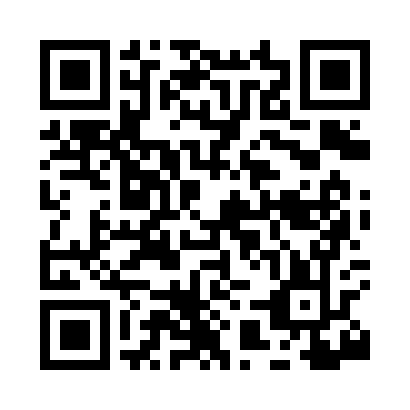 Prayer times for Sumas, Washington, USAMon 1 Jul 2024 - Wed 31 Jul 2024High Latitude Method: Angle Based RulePrayer Calculation Method: Islamic Society of North AmericaAsar Calculation Method: ShafiPrayer times provided by https://www.salahtimes.comDateDayFajrSunriseDhuhrAsrMaghribIsha1Mon3:115:101:135:309:1611:152Tue3:125:101:135:309:1611:153Wed3:125:111:135:309:1611:154Thu3:135:121:145:309:1511:145Fri3:135:121:145:309:1511:146Sat3:145:131:145:309:1411:147Sun3:145:141:145:309:1411:148Mon3:155:151:145:309:1311:149Tue3:155:161:145:309:1311:1310Wed3:165:171:155:309:1211:1311Thu3:165:181:155:299:1111:1312Fri3:175:191:155:299:1011:1313Sat3:175:201:155:299:1011:1214Sun3:185:211:155:299:0911:1215Mon3:185:221:155:299:0811:1116Tue3:195:231:155:289:0711:1117Wed3:205:241:155:289:0611:1118Thu3:205:251:155:289:0511:1019Fri3:215:261:155:279:0411:1020Sat3:225:281:165:279:0311:0821Sun3:245:291:165:279:0211:0622Mon3:275:301:165:269:0111:0323Tue3:295:311:165:268:5911:0124Wed3:315:331:165:268:5810:5925Thu3:335:341:165:258:5710:5726Fri3:355:351:165:258:5610:5427Sat3:385:361:165:248:5410:5228Sun3:405:381:165:248:5310:5029Mon3:425:391:165:238:5110:4830Tue3:455:401:155:228:5010:4531Wed3:475:421:155:228:4910:43